MotivationsschreibenWas Sie über mich wissen solltenSehr geehrte Frau Müller,durch meine Hochschule wurde ich auf das Deutschlandstipendium aufmerksam und war sehr überrascht, dass Sie eine dezentrale Förderung für alle Studenten in Deutschland anbieten. Ich dachte immer, dass Stipendiaten herausragende Persönlichkeiten mit sehr guten Noten sein müssen, aber die Werte Ihrer Stiftung sprechen alle engagierten jungen Studierenden in Deutschland an - und das begeistert mich.Ich beginne gerade das zweite Semester meines Studiums der Biologie mit dem Schwerpunkt Nanobiologie. Ich bin sehr dankbar, dass ich die Chance bekommen habe, meinen Traumstudiengang an einer so schönen Universität zu studieren. Denn lange Zeit war für mich nicht klar, wie sich mein Bildungs- und Lebensweg entwickeln würde. Nach der Realschule konnte ich nicht sofort das Abitur machen, da ich direkt anfangen musste zu arbeiten, um meine Familie zu unterstützen. Die anschließende Ausbildung zum Biologielaboranten war sehr spannend, aber ich habe schnell gemerkt, dass ich noch mehr vom Leben will.So kam ich zum Studium an der Universität Aachen. Das Studentenleben gefällt mir so gut, dass ich mich seit diesem Semester zusätzlich als Hochschulbotschafter engagiere. Ich bin für die Organisation unserer Hochschulveranstaltungen zuständig und vertrete die Hochschule auch auf Messen nach außen. Vor meiner Bewerbung habe ich mich intensiv mit Ihrer Stiftung auseinandergesetzt. Denn ich weiß, dass ein gutes Verhältnis zwischen Stipendiaten und Stiftern sehr wichtig ist. Zum Beispiel bin ich wie Sie der Meinung, dass Bildung eines unserer wichtigsten Güter ist, das nie vernachlässigt werden darf. Durch das Deutschlandstipendium erhoffe ich mir, neue interessante Menschen innerhalb und außerhalb meiner Universität kennen zu lernen. Außerdem kann ich durch die finanzielle Unterstützung mein Studium und meine Aufgaben als Hochschulbotschafter entspannter angehen. Mit diesem Blick in die Zukunft möchte ich mein Motivationsschreiben beenden. Für weitere Fragen stehe ich gerne zur Verfügung.Mit freundlichen Grüßen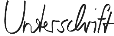 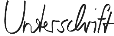 Max Mustermann